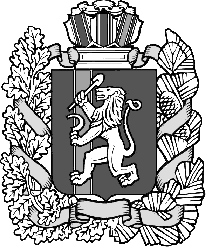 Дзержинский сельский Совет депутатовДзержинского района Красноярского краяРЕШЕНИЕ с. ДзержинскоеПроектОб утверждении Положения о муниципальном жилищном контроле           В соответствии с Федеральным законом от 06.10.2003 № 131-ФЗ                     «Об общих принципах организации местного самоуправления в Российской Федерации», пунктом 4 части 2 статьи 3, статьей 6 Федерального закона                           от 31.07.2020 № 248-ФЗ «О государственном контроле (надзоре)                                и муниципальном контроле в Российской Федерации», Жилищным кодексом Российской Федерации, руководствуясь ст. 22 Устава сельского поселения Дзержинский сельсовет Дзержинского муниципального района Красноярского края, Дзержинский сельский Совет депутатов РЕШИЛ:Утвердить Положение о муниципальном жилищном контроле согласно приложению.          2. Контроль за исполнением настоящего Решения возложить на главного специалиста по имущественным и земельным отношениям Владимирову О.Н.          3. Опубликовать решение в газете «Дзержинец» и разместить в сети Интернет на официальном сайте администрации Дзержинского сельсовета.          4. Решение вступает в силу с 01.12.2021 года  после его официального опубликования.Председатель сельского Совета депутатов                                                                       Ю. Л. Самусева                                                                                                       Глава сельсовета                                                                        А.И. СоничПоложение о муниципальном жилищном контроле Общие положения1. Настоящее Положение устанавливает порядок осуществления муниципального жилищного контроля (далее – муниципальный контроль) на территории сельского поселения Дзержинский сельсовет Дзержинского муниципального района Красноярского края.Муниципальный контроль осуществляется посредством профилактики нарушений обязательных требований, организации и проведения контрольных мероприятий, принятия, предусмотренных законодательством Российской Федерации мер по пресечению, предупреждению и (или) устранению последствий выявленных нарушений обязательных требований.2. Предметом муниципального контроля является соблюдение юридическими лицами, индивидуальными предпринимателями и гражданами обязательных требований в отношении муниципального жилищного фонда (далее – обязательных требований), а именно:1) требований к использованию и сохранности жилищного фонда, в том числе требований к жилым помещениям, их использованию и содержанию, использованию и содержанию общего имущества собственников помещений в многоквартирных домах, порядку осуществления перевода жилого помещения в нежилое помещение и нежилого в жилое в многоквартирном доме, порядку осуществления перепланировки и (или) переустройства помещений в многоквартирном доме; 2) требований к формированию фондов капитального ремонта; 3) требований к созданию и деятельности юридических лиц, индивидуальных предпринимателей, осуществляющих управление многоквартирными домами, оказывающих услуги и (или) выполняющих работы по содержанию и ремонту общего имущества в многоквартирных домах;4) требований к предоставлению коммунальных услуг собственникам            и пользователям помещений в многоквартирных домах и жилых домов;5) правил изменения размера платы за содержание жилого помещения            в случае оказания услуг и выполнения работ по управлению, содержанию              и ремонту общего имущества в многоквартирном доме ненадлежащего качества и (или) с перерывами, превышающими установленную продолжительность;6) правил содержания общего имущества в многоквартирном доме                  и правил изменения размера платы за содержание жилого помещения;7) правил предоставления, приостановки и ограничения предоставления коммунальных услуг собственникам и пользователям помещений                              в многоквартирных домах и жилых домов;8) требований энергетической эффективности и оснащенности помещений многоквартирных домов и жилых домов приборами учета используемых энергетических ресурсов;9) требований к порядку размещения ресурсоснабжающими организациями, лицами, осуществляющими деятельность по управлению многоквартирными домам, информации в системе;10) требований к обеспечению доступности для инвалидов помещений               в многоквартирных домах;11) требований к предоставлению жилых помещений в наемных домах социального использования.   3. Муниципальный контроль осуществляется администрация Дзержинского сельсовета (далее – местная администрация).4. Должностным лицом местной администрации, уполномоченным осуществлять муниципальный контроль от имени местной администрации, являются главный специалист. Должностным лицом местной администрации, уполномоченным            на принятие решения о проведении контрольных мероприятий, являются: глава сельсовета. 5. Инспекторы, при осуществлении муниципального контроля, имеют права, обязанности и несут ответственность в соответствии с Федеральным законом от 31.07.2020 № 248-ФЗ «О государственном контроле (надзоре) и муниципальном контроле в Российской Федерации» и иными федеральными законами.Инспекторы, наряду с правами, установленными Федеральным законом от 31.07.2020 № 248-ФЗ «О государственном контроле (надзоре) и муниципальном контроле в Российской Федерации», имеют права, установленные п. 8 ч. 2 ст. 29 ФЗ № 248-ФЗ.6. Муниципальный контроль осуществляется в отношении юридических лиц, индивидуальных предпринимателей и граждан (далее - контролируемые лица). 7. Объектами муниципального контроля являются:1) деятельность, действия (бездействие) контролируемых лиц, в рамках которых должны соблюдаться обязательные требования, в том числе предъявляемые к контролируемым лицам, осуществляющим деятельность, действия (бездействие);2) результаты деятельности контролируемых лиц, в том числе работы             и услуги, к которым предъявляются обязательные требования;3) здания, помещения, сооружения, территории, включая земельные участки, предметы и другие объекты, которыми контролируемые лицами владеют и (или) пользуются и к которым предъявляются обязательные требования.8. Местная администрация осуществляет учет объектов муниципального контроля. Учет объектов контроля осуществляется путем ведения журнала учета объектов контроля, оформляемого в соответствии с типовой формой, утверждаемой местной администрацией. Местная администрация обеспечивает актуальность сведений об объектах контроля в журнале учета объектов контроля. При сборе, обработке, анализе и учете сведений об объектах контроля для целей их учета местная администрация использует информацию, представляемую ей в соответствии с нормативными правовыми актами, информацию, получаемую в рамках межведомственного взаимодействия, а также общедоступную информацию. При осуществлении учета объектов контроля на контролируемых лиц не может возлагаться обязанность по представлению сведений, документов, если иное не предусмотрено федеральными законами, а также если соответствующие сведения, документы содержатся в государственных или муниципальных информационных ресурсах.9. К отношениям, связанным с осуществлением муниципального контроля, организацией и проведением профилактических мероприятий, контрольных мероприятий применяются положения Федерального закона              от 31.07.2020 № 248-ФЗ «О государственном контроле (надзоре)                              и муниципальном контроле в Российской Федерации».Управление рисками причинения вреда (ущерба) охраняемым законом ценностям при осуществлении муниципального контроля10.  Муниципальный контроль осуществляется на основе управления рисками причинения вреда (ущерба), определяющего выбор профилактических мероприятий и контрольных мероприятий, их содержание (в том числе объем проверяемых обязательных требований), интенсивность              и результаты.11. В целях управления рисками причинения вреда (ущерба) при осуществлении муниципального контроля объекты контроля могут быть отнесены к одной из следующих категорий риска причинения вреда (ущерба) (далее – категории риска):средний риск;умеренный риск;низкий риск.12. Критерии отнесения объектов контроля к категориям риска в рамках осуществления муниципального контроля установлены приложением 
№ 1 к настоящему Положению. Критерии разрабатываются 
и утверждаются в соответствии со статьей 23 ФЗ № 248-ФЗ. 
Отнесение объектов муниципального контроля к категориям риска осуществляется решением местной администрации.В случае, если объект контроля не отнесен к определенной категории риска, он считается отнесенным к категории низкого риска.Решение об отнесении объекта муниципального контроля к категории риска, решение об изменении категории принимается должностным лицом, уполномоченным на принятие решения об отнесении объекта муниципального контроля к соответствующей категории риска.Отнесение объекта контроля к одной из категорий риска осуществляется ежегодно на основе сопоставления его характеристик с утвержденными критериями риска.Местная администрация в течение 5 рабочих дней со дня поступления сведений о соответствии объекта контроля критериям риска иной категории риска либо об изменении критериев риска должна принять решение                         об изменении категории риска указанного объекта контроля.13. Местная администрация ведет перечень объектов муниципального контроля, которым присвоены категории риска (далее - перечень). Включение объектов муниципального контроля в перечень осуществляется на основе решения об отнесении объектов муниципального контроля 
к соответствующим категориям риска.Перечень содержит следующую информацию:1) полное наименование юридического лица, фамилия, имя и отчество (при наличии) индивидуального предпринимателя, деятельности и (или) производственным объектам которых присвоена категория риска;2) основной государственный регистрационный номер;3) идентификационный номер налогоплательщика;4) наименование объекта муниципального контроля (при наличии);5) место нахождения объекта муниципального контроля;6) дата и номер решения о присвоении объекту муниципального контроля категории риска, указание на категорию риска, а также сведения, на основании которых было принято решение об отнесении объекта муниципального контроля к категории риска.Размещение информации, указанной в настоящем пункте, осуществляется с учетом законодательства Российской Федерации о защите государственной тайны.На официальном сайте в сети «Интернет» администрации Дзержинского сельсовета Дзержинского района Красноярского края размещается и поддерживается в актуальном состоянии перечень объектов контроля, учитываемых в рамках формирования ежегодного плана контрольных (надзорных) мероприятий, с указанием категории риска.14. По запросам контролируемых лиц местная администрация предоставляет им информацию о присвоенной их объектам муниципального контроля категории риска, а также сведения, на основании которых принято решение об отнесении к категории риска их объектов муниципального контроля.15. Контролируемые лица вправе подать в местную администрацию               в соответствии с их компетенцией заявление об изменении присвоенной ранее категории риска.Отнесение объектов муниципального контроля к определенной категории риска, в том числе изменение ранее присвоенной объекту муниципального контроля категории риска, осуществляется соответствующим решением в соответствии с критериями отнесения объектов контроля               к категориям риска согласно приложению № 1 к настоящему Положению.16. В целях оценки риска причинения вреда (ущерба) при принятии решения о проведении и выборе вида внепланового контрольного (надзорного) мероприятия применяются индикаторы риска нарушений обязательных требований муниципального контроля согласно приложению 
№ 2 к настоящему Положению. Профилактика рисков причинения вреда (ущерба) охраняемым законом ценностям при осуществлении муниципального контроля17. Профилактические мероприятия проводятся местной администрацией в целях стимулирования добросовестного соблюдения обязательных требований контролируемыми лицами и направлены                          на снижение риска причинения вреда (ущерба), а также являются приоритетными по отношению к проведению контрольных мероприятий.18. Профилактические мероприятия осуществляются на основании ежегодной Программы профилактики рисков причинения вреда (ущерба) охраняемым законом ценностям, утверждаемой решением местной администрации в соответствии с законодательством (ч. 3, 4 ст. 44 ФЗ № 248-ФЗ).19. При осуществлении муниципального контроля могут проводиться следующие виды профилактических мероприятий:1) информирование;2) обобщение правоприменительной практики;3) меры стимулирования добросовестности;4) объявление предостережения;5) консультирование;6) профилактический визит;7) самообследование.20. Информирование осуществляется посредством размещения сведений, предусмотренных частью 3 статьи 46 Федерального закона                      от 31.07.2020 № 248-ФЗ «О государственном контроле (надзоре)                              и муниципальном контроле в Российской Федерации» на официальном сайте  в сети «Интернет» администрации Дзержинского сельсовета, в средствах массовой информации, через личные кабинеты контролируемых лиц в государственных информационных системах (при их наличии) и в иных формах.Размещенные сведения на указанном официальном сайте поддерживаются в актуальном состоянии и обновляются в срок не позднее 5 рабочих дней с момента их изменения.Должностные лица, ответственные за размещение информации, предусмотренной настоящим Положением, определяются распоряжением местной администрации.21. Обобщение правоприменительной практики осуществляется должностными лицами местной администрации путем сбора и анализа данных о проведенных контрольных мероприятиях и их результатах, поступивших в местную администрацию обращений.По итогам обобщения правоприменительной практики местной администрацией ежегодно готовится проект доклада, содержащий результаты обобщения правоприменительной практики по осуществлению муниципального контроля, который в обязательном порядке проходит публичное обсуждение. Местная администрация обеспечивает публичное обсуждение проекта доклада о правоприменительной практике осуществления муниципального контроля путем размещения сроком на 14 календарных дней на своем официальном сайте в сети «Интернет» администрации Дзержинского сельсовета срок, не позднее 15 февраля года, следующего за отчетным.После рассмотрения предложений и замечаний, полученных в ходе публичного обсуждения, указанного в абзаце третьем настоящего пункта, доклад о правоприменительной практике осуществления муниципального контроля дорабатывается, утверждается решением местной администрации до 15 марта года, следующего за отчетным, и размещается на официальном сайте местной администрации в сети «Интернет» в течение 5 рабочих дней после его утверждения.22. Местная администрация объявляет контролируемому лицу предостережение о недопустимости нарушения обязательных требований (далее - предостережение) при наличии сведений о готовящихся нарушениях обязательных требований или признаках нарушений обязательных требований               и (или) в случае отсутствия подтвержденных данных о том, что нарушение обязательных требований причинило вред (ущерб) охраняемым законом ценностям либо создало угрозу причинения вреда (ущерба) охраняемым законом ценностям и предлагает принять меры по обеспечению соблюдения обязательных требований.Предостережение о недопустимости нарушения обязательных требований должно содержать указание на соответствующие обязательные требования, предусматривающий их нормативный правовой акт, информацию о том, какие конкретно действия (бездействие) контролируемого лица могут привести или приводят к нарушению обязательных требований, а также предложение о принятии мер по обеспечению соблюдения данных требований и не может содержать требование представления контролируемым лицом сведений и документов.Инспектор регистрирует предостережение в журнале учета объявленных предостережений с присвоением регистрационного номера, форма которого утверждается местной администрацией.В случае объявления предостережения о недопустимости нарушения обязательных требований контролируемое лицо вправе подать возражение               в отношении указанного предостережения.Возражение направляется Инспектору, объявившему предостережение, не позднее 15 календарных дней с момента получения предостережения через личные кабинеты контролируемых лиц в государственных информационных системах или почтовым отправлением (в случае направления на бумажном носителе).Возражение составляется контролируемым лицом в произвольной форме, но должно содержать в себе следующую информацию:1) наименование органа, в который направляется возражение;2) наименование юридического лица, фамилию, имя и отчество (последнее - при наличии) индивидуального предпринимателя или гражданина, а также номер (номера) контактного телефона, адрес (адреса) электронной почты (при наличии) и почтовый адрес, по которым должен быть направлен ответ контролируемому лицу; 3) дату и номер предостережения;4) доводы, на основании которых контролируемое лицо не согласно                        с объявленным предостережением;5) дату получения предостережения контролируемым лицом;6) личную подпись и дату.В случае необходимости в подтверждение своих доводов контролируемое лицо прилагает к возражению соответствующие документы либо их заверенные копии.При поступлении возражения на предостережение местная администрация: 1) обеспечивает объективное, всестороннее и своевременное рассмотрение возражения, в случае необходимости - с участием контролируемого лица, направившего возражение, или его уполномоченного представителя;2) при необходимости запрашивает документы и материалы в других государственных органах, органах местного самоуправления и у иных лиц;Местная администрация рассматривает возражение в отношении предостережения в течение 20 рабочих дней со дня его получения                                 и информирует контролируемое лицо о результатах рассмотрения возражения не позднее 3 рабочих дней со дня принятия решений, указанных в данном пункте Положения, в письменной форме посредством почтовой связи и (или) по электронной почте. В случае отмены объявленного предостережения также направляется копия решения местной администрации об отмене объявленного предостережения.По результатам рассмотрения возражения местная администрация принимает одно из следующих решений:1) об удовлетворении возражения и отмене полностью или частично объявленного предостережения;2) об отказе в удовлетворении возражения.Повторное направление возражения по тем же основаниям                               не допускается.23. «Инспектор»/«должностное лицо местной администрации, уполномоченные от ее имени осуществлять муниципальный контроль местной администрации по обращениям контролируемых лиц и их представителей осуществляют консультирование в устной или письменной форме.Консультирование осуществляется без взимания платы.Устное консультирование осуществляется по телефону, посредством видео-конференц-связи, на личном приеме, либо в ходе проведения профилактического визита, контрольного мероприятия, публичного консультирования.Личный прием контролируемых лиц проводится специалистом. Информация о месте приема, а также об установленных для приема днях и часах размещается на официальном сайте в сети «Интернет».При устном и письменном консультировании Инспекторы местной администрации обязаны предоставлять информацию по следующим вопросам:1) о нормативных правовых актах (их отдельных положениях), содержащих обязательные требования, оценка соблюдения которых осуществляется в рамках муниципального контроля;2) о нормативных правовых актах, регламентирующих порядок осуществления муниципального контроля;3) о порядке обжалования действий или бездействия должностных лиц местной администрации;4) о месте нахождения и графике работы местной администрации;5) о справочных телефонах структурных подразделений местной администрации;6) об адресе официального сайта, а также электронной почты местной администрации; 7) об организации и осуществлении муниципального контроля;8) о порядке осуществления профилактических, контрольных (надзорных) мероприятий, установленных Положением.Консультирование при личном приеме контролируемых лиц проводится Инспекторами местной администрации в соответствии с графиком приема контролируемых лиц по предварительной записи.Время ожидания в очереди контролируемым лицом и его представителем при индивидуальном консультировании на личном приеме не может превышать 15 минут после наступления назначенного времени.Индивидуальное консультирование на личном приеме контролируемого лица и его представителя должностными лицами местной администрации             не может превышать 10 минут. Консультации о месте нахождения и графике работы местной администрации, о справочных телефонах структурных подразделений местной администрации, об адресе официального сайта, а также электронной почты местной администрации могут предоставляться                                 с использованием средств автоинформирования. При автоинформировании обеспечивается круглосуточное предоставление справочной информации.Публичное письменное консультирование осуществляется путем размещения информационных материалов на информационных стендах местной администрации, размещения на своем официальном сайте в сети «Интернет» письменного разъяснения в случае поступления в течении 2 месяцев более 5 однотипных обращений контролируемых лиц и их представителей, подписанного уполномоченным должностным лицом местной администрации.Публичное устное консультирование осуществляется уполномоченным должностным лицом с привлечением средств массовой информации - радио, телевидения.При устном обращении контролируемого лица и его представителя               (по телефону или лично) должностное лицо местной администрации, осуществляющие консультирование, должны давать ответ самостоятельно. Если должностное лицо, к которому обратилось контролируемое лицо и его представитель, не может ответить на вопрос самостоятельно, то оно может предложить контролируемому лицу и его представителю обратиться письменно или назначить другое удобное для него время консультации либо переадресовать (перевести) на другое должностное лицо, структурное подразделение, организацию или сообщить телефонный номер, по которому можно получить необходимую информацию.Консультирование в письменной форме осуществляется в следующих случаях:контролируемым лицом представлен письменный запрос                          о предоставлении письменного ответа по вопросам консультирования;если при личном обращении предоставить ответ на поставленные вопросы не представляется возможным;ответ на поставленные вопросы требует получения дополнительных сведений и информации.Ответы на письменные обращения даются в четкой и понятной форме            в письменном виде и должны содержать:1) ответы на поставленные вопросы;2) должность, фамилию и инициалы лица, подписавшего ответ;3) фамилию и инициалы исполнителя;4) номер телефона исполнителя.Ответы на письменные обращения предоставляются в сроки, установленные Федеральным законом от 02.05.2006 № 59-ФЗ «О порядке рассмотрения обращений граждан Российской Федерации».Должностное лицо местной администрации не вправе осуществлять консультирование контролируемых лиц и их представителей, выходящее                        за рамки информирования.Информация, ставшая известной должностному лицу местной администрации в ходе консультирования, не может быть использована местной администрацией в целях оценки контролируемого лица по вопросам соблюдения обязательных требований.Местная администрация осуществляет учет консультирований, который проводится посредством внесения соответствующей записи в журнал консультирования, форма которого утверждается местной администрацией.При проведении консультирования во время профилактического визита, контрольных мероприятий запись о проведенной консультации отражается              в акте профилактического виза, контрольного мероприятия.24. Профилактический визит проводится Инспектором в форме профилактической беседы по месту осуществления деятельности контролируемого лица либо путем использования видео-конференц-связи.              В ходе профилактического визита контролируемое лицо информируется                 об обязательных требованиях, предъявляемых к его деятельности либо                        к принадлежащим ему объектам контроля, их соответствии критериям риска, основаниях и о рекомендуемых способах снижения категории риска, а также  о видах, содержании и об интенсивности контрольных мероприятий, проводимых в отношении объекта контроля исходя из его отнесения                         к соответствующей категории риска.В случае если при проведении профилактического визита установлено, что объекты контроля представляют явную непосредственную угрозу причинения вреда (ущерба) охраняемым законом ценностям или такой вред (ущерб) причинен, Инспектор в день проведения профилактического визита направляет информацию в форме отчета о проведенном профилактическом визите уполномоченному должностному лицу местной администрации                для принятия решения о проведении контрольного мероприятия                                  в соответствии с Федеральным законом от 31.07.2020 № 248-ФЗ                               «О государственном контроле (надзоре) и муниципальном контроле                        в Российской Федерации.Инспектор проводит обязательный профилактический визит                               в отношении: 1) контролируемых лиц, приступающих к осуществлению деятельности, не позднее чем в течение одного года с момента начала такой деятельности (при наличии сведений о начале деятельности).Решение в форме приказа (распоряжения) о проведении обязательного профилактического визита принимается местной администрацией не позднее чем за 7 рабочих дней до даты его проведения.О проведении обязательного профилактического визита контролируемое лицо должно быть уведомлено не позднее чем за 5 рабочих дней до даты его проведения способами, предусмотренными статьей 21 Федерального закона                № 248-ФЗ.О проведении обязательного профилактического визита контролируемое лицо уведомляется местной администрацией не позднее, чем за 5 рабочих дней до даты его проведения.Уведомление о проведении обязательного профилактического визита составляется в письменной форме или в форме электронного документа                   и содержит следующие сведения:1) дата, время и место составления уведомления;2) наименование контрольного органа;3) полное наименование контролируемого лица;4) фамилия, имя, отчество (при наличии) Инспектора;5) дата, время и место обязательного профилактического визита;6) подпись Инспектора.Контролируемое лицо вправе отказаться от проведения обязательного профилактического визита, уведомив об этом местную администрацию,
не позднее чем за 3 рабочих дня до даты его проведения.Срок проведения обязательного профилактического визита определяется Инспектором самостоятельно и не должен превышать 1 рабочего дня.Контрольные мероприятия, проводимые в рамках муниципального контроля 25. Муниципальный контроль осуществляется в виде плановых                        и внеплановых контрольных мероприятий. 26. В рамках осуществления муниципального контроля                                   при взаимодействии с контролируемым лицом проводятся следующие контрольные мероприятия:1) инспекционный визит;2) документарная проверка;3) выездная проверка.Без взаимодействия с контролируемым лицом проводятся следующие контрольные мероприятия:1) наблюдение за соблюдением обязательных требований (мониторинг безопасности);2) выездное обследование.27. Плановые контрольные мероприятия осуществляются в отношении юридических лиц, индивидуальных предпринимателей.При осуществлении муниципального контроля в отношении жилых помещений, используемых гражданами, плановые контрольные (надзорные) мероприятия не проводятся.Плановые контрольные мероприятия осуществляются                               в соответствии с ежегодными планами проведения плановых контрольных мероприятий.План проведения плановых контрольных мероприятий разрабатывается                   в соответствии с Правилами формирования плана проведения плановых контрольных (надзорных) мероприятий на очередной календарный год,                   его согласования с органами прокуратуры, включения в него и исключения            из него контрольных (надзорных) мероприятий в течение года, утвержденными постановлением Правительства Российской Федерации                  от 31.12.2020 № 2428, с учетом особенностей, установленных настоящим Положением.Перечень плановых контрольных мероприятий и допустимых контрольных действий в составе каждого контрольного мероприятия:1. Документарная проверка.В ходе документарной проверки рассматриваются документы контролируемых лиц, имеющиеся в распоряжении местной администрации, результаты предыдущих контрольных мероприятий, материалы рассмотрения дел об административных правонарушениях и иные документы о результатах осуществления в отношении этого контролируемого лица муниципального контроля.В случае если в ходе документарной проверки выявлены ошибки                     и (или) противоречия в представленных контролируемым лицом документах либо выявлено несоответствие сведений, содержащихся в этих документах, сведениям, содержащимся в имеющихся у местной администрации документах и (или) полученным при осуществлении муниципального контроля, информация об ошибках, о противоречиях и несоответствии сведений направляется контролируемому лицу с требованием представить              в течение 10 рабочих дней необходимые пояснения. Контролируемое лицо, представляющее в контрольный (надзорный) местную администрацию пояснения относительно выявленных ошибок и (или) противоречий в представленных документах либо относительно несоответствия сведений, содержащихся в этих документах, сведениям, содержащимся в имеющихся у местной администрации документах и (или) полученным при осуществлении муниципального контроля, вправе дополнительно представить в контрольный (надзорный) орган документы, подтверждающие достоверность ранее представленных документовСрок проведения документарной проверки не может превышать 10 рабочих дней. В указанный срок не включается период с момента направления местной администрацией контролируемому лицу требования представить необходимые для рассмотрения в ходе документарной проверки документы  до момента представления указанных в требовании документов в местную администрацию, а также период с момента направления контролируемому лицу информации местной администрации, о выявлении ошибок и (или) противоречий в представленных контролируемым лицом документах либо              о несоответствии сведений, содержащихся в этих документах, сведениям, содержащимся в имеющихся у местной администрации, документах и (или) полученным при осуществлении муниципального контроля, и требования представить необходимые пояснения в письменной форме до момента представления указанных пояснений в местную администрацию.В ходе документарной проверки могут совершаться следующие действия: а) получение письменных объяснений;б) истребование документов;в) экспертиза. 2. Выездная проверка.Выездная проверка проводится посредством взаимодействия                         с конкретным контролируемым лицом, владеющим производственными объектами и (или) использующим их, в целях оценки соблюдения таким лицом обязательных требований, а также оценки выполнения решений местной администрации.Выездную проверку допускается проводить с использованием средств дистанционного взаимодействия, в том числе посредством аудио- или видеосвязи.Совершение отдельных контрольных действий при проведении выездной проверки в отношении контролируемых лиц, отнесенных                                     к определенным категориям риска причинения вреда (ущерба) охраняемым законом ценностям в сокращенном объеме, не предусматривается.Ограничений проведения выездных проверок в отношении объектов контроля, отнесенных к определенным категориям риска причинения вреда (ущерба) охраняемым законом ценностям, не предусматривается.Срок проведения выездной проверки не может превышать 10 рабочих дней. В отношении субъекта малого предпринимательства общий срок взаимодействия в ходе проведения выездной проверки не может превышать 50 часов для малого предприятия и 15 часов для микропредприятия. Срок проведения выездной проверки в отношении организации, осуществляющей свою деятельность на территориях нескольких субъектов Российской Федерации, устанавливается отдельно по каждому филиалу, представительству, обособленному структурному подразделению организации или производственному объекту (сроки проведения выездной проверки устанавливаются в пределах сроков, установленных ч. 7 ст. 73 ФЗ № 248-ФЗ).В ходе выездной проверки могут совершаться следующие действия:  а) осмотр;б) опрос;в) получение письменных объяснений;г) истребование документов;д) инструментальное обследование; е) экспертиза.Проведение плановых проверок юридических лиц, индивидуальных предпринимателей в зависимости от присвоенной их деятельности                                     категории риска осуществляется со следующей периодичностью: 1) для категории высокого риска одно из следующих контрольных (надзорных) мероприятий:документарная проверка – один раз в 2 года;выездная проверка – один раз в 2 года;2) для категории среднего риска одно из следующих контрольных (надзорных) мероприятий:документарная проверка – один раз в 3 года;выездная проверка – один раз в 3 года;3) для категории умеренного риска одно из следующих контрольных (надзорных) мероприятий:документарная проверка – один раз в 6 лет;выездная проверка – один раз в 6 лет.В отношении юридических лиц, индивидуальных предпринимателей чья деятельность отнесена к категории низкого риска, плановые проверки                              не проводятся.Основанием для включения в ежегодный план проведения контрольных (надзорных) мероприятий на очередной календарный год является истечение срока, указанного в данном пункте Положения, начиная с даты окончания проведения последнего планового контрольного (надзорного) мероприятия юридического лица, индивидуального предпринимателя, а если такие контрольные (надзорные) мероприятия ранее не проводились, – то с даты:1) начала осуществления товариществом собственников жилья, жилищным, жилищно-строительным кооперативом или иным специализированным потребительским кооперативом деятельности                                   по управлению многоквартирными домами в соответствии с представленным                 в службу уведомлением о начале осуществления указанной деятельности;2) государственной регистрации юридического лица или гражданина                     в качестве индивидуального предпринимателя, за исключением случаев, предусмотренных подпунктами 1, 3 настоящего пункта;3) присвоения объекту муниципального контроля категории высокого, среднего, умеренного риска.Основанием для включения плановой проверки в ежегодный план проведения контрольных (надзорных) мероприятий на очередной календарный год является, в том числе истечение одного года со дня:1) постановки на учет в муниципальном реестре наемных домов социального использования первого наемного дома социального использования, наймодателем жилых помещений в котором является лицо, деятельность которого подлежит проверке;2) установления или изменения нормативов потребления коммунальных ресурсов (коммунальных услуг).27. Внеплановые контрольные мероприятия проводятся при наличии оснований, предусмотренных пунктами 1, 3, 4, 5 части 1 статьи 57 Федерального закона от 31.07.2020 № 248-ФЗ «О государственном контроле (надзоре) и муниципальном контроле в Российской Федерации».Перечень внеплановых контрольных мероприятий и допустимых контрольных действий в составе каждого контрольного мероприятия:1. Инспекционный визит.Инспекционный визит проводится по месту нахождения (осуществления деятельности) контролируемого лица (его филиалов, представительств, обособленных структурных подразделений) либо объекта контроля.Инспекционный визит проводится без предварительного уведомления контролируемого лица.Срок проведения инспекционного визита в одном месте осуществления деятельности либо на одном производственном объекте (территории) не может превышать 1 рабочий день.В ходе инспекционного визита могут совершаться следующие действия:а) осмотр;б) опрос;в) получение письменных объяснений;г) истребование документов, которые в соответствии с обязательными требованиями должны находиться в месте нахождения (осуществления деятельности) контролируемого лица (его филиалов, представительств, обособленных структурных подразделений) либо объекта контроля.Инспекционный визит допускается проводить с использованием средств дистанционного взаимодействия, в том числе посредством аудио- или видеосвязи.2. Документарная проверка.В ходе документарной проверки могут совершаться следующие действия:а) получение письменных объяснений;б) истребование документов;в) экспертиза.3. Выездная проверка.В ходе выездной проверки могут совершаться следующие действия:а) осмотр;б) опрос;в) получение письменных объяснений;г) истребование документов;д) инструментальное обследование;е) экспертиза. 4. Наблюдение за соблюдением обязательных требований (мониторинг безопасности).5. Выездное обследование.Под выездным обследованием понимается контрольное мероприятие, проводимое в целях оценки соблюдения контролируемыми лицами обязательных требований.В ходе выездного обследования могут совершаться следующие действия:а) осмотр;б) инструментальное обследование (с применением видеозаписи); в) экспертиза.Выездное обследование может проводиться Инспектором по месту нахождения (осуществления деятельности) организации (ее филиалов, представительств, обособленных структурных подразделений), месту осуществления деятельности гражданина, месту нахождения объекта контроля, при этом не допускается взаимодействие с контролируемым лицом.Срок проведения выездного обследования одного объекта (нескольких объектов, расположенных в непосредственной близости друг от друга) определяется Инспектором самостоятельно и не может превышать 1 рабочий день.По результатам проведения выездного обследования не выдается предписание об устранении выявленных нарушений.28. Случаи, при наступлении которых индивидуальный предприниматель, гражданин, являющиеся контролируемыми лицами, вправе представить в местную администрацию информацию о невозможности присутствия при проведении контрольного мероприятия:1) болезнь;2) нахождение за пределами Российской Федерации;3) административный арест;4) при наступлении обстоятельств непреодолимой силы, препятствующих присутствию лица при проведении контрольного мероприятия (военные действия, катастрофа, стихийное бедствие, крупная авария, эпидемия и другие чрезвычайные обстоятельства).29. Для фиксации Инспекторами, и лицами, привлекаемыми                               к совершению контрольных (надзорных) действий, доказательств нарушений обязательных требований могут использоваться фотосъемка, аудио- и видеозапись, иные способы фиксации доказательств, за исключением случаев фиксации:1) сведений, отнесенных законодательством Российской Федерации                  к государственной тайне;2) объектов, которые законодательством Российской Федерации отнесены к режимным и особо важным объектам.Решение о необходимости использования фотосъемки, аудио-                        и видеозаписи, иных способов фиксации доказательств нарушений обязательных требований при осуществлении контрольных мероприятий, принимается Инспекторами самостоятельно. В обязательном порядке фотосъемка или видеозапись доказательств нарушений обязательных требований осуществляется в следующих случаях:при проведении выездной проверки в отсутствие контролируемого лица;при проведении выездной проверки, в ходе которой осуществлялись препятствия в ее проведении и совершении контрольных действий.Для фиксации доказательств нарушений обязательных требований могут быть использованы любые имеющиеся в распоряжении технические средства фотосъемки, аудио- и видеозаписи. Информация о проведении фотосъемки, аудио- и видеозаписи и использованных для этих целей технических средствах отражается в акте по результатам контрольного мероприятия.Аудио- и видеозапись осуществляется в ходе проведения контрольного мероприятия непрерывно, с уведомлением в начале и конце записи о дате, месте, времени начала и окончания осуществления записи. В ходе записи подробно фиксируются и указываются место и характер выявленного нарушения обязательных требований.Результаты проведения фотосъемки, аудио- и видеозаписи являются приложением к акту контрольного мероприятия.Использование фотосъемки и видеозаписи для фиксации доказательств нарушений обязательных требований осуществляется с учетом требований законодательства Российской Федерации о защите государственной тайны.30. Результаты контрольного мероприятия оформляются в порядке, установленном Федеральным законом от 31.07.2020 № 248-ФЗ                               «О государственном контроле (надзоре) и муниципальном контроле                         в Российской Федерации».31. В случае выявления при проведении контрольного мероприятия нарушений обязательных требований контролируемым лицом местная администрация в пределах полномочий, предусмотренных законодательством Российской Федерации, обязана предпринять меры, предусмотренные частью 2 статьи 90 Федерального закона от 31.07.2020 № 248-ФЗ «О государственном контроле (надзоре) и муниципальном контроле в Российской Федерации». 32. Если выданное предписание об устранении нарушений обязательных требований исполнено контролируемым лицом надлежащим образом в ходе осуществления контрольного мероприятия (или) в установленный                               в предписании срок, меры, предусмотренные пунктом 3 части 2 Федерального закона от 31.07.2020 № 248-ФЗ «О государственном контроле (надзоре)                                и муниципальном контроле в Российской Федерации», не принимаются                  (в части административных правонарушений). 33. В случае несогласия с фактами и выводами, изложенными в акте контрольного мероприятия, контролируемое лицо вправе направить жалобу                       в порядке, предусмотренном статьями 39 - 43 Федерального закона                          от 31.07.2020 № 248-ФЗ «О государственном контроле (надзоре) и муниципальном контроле в Российской Федерации». 34. Местная администрация осуществляет контроль за исполнением предписаний, иных принятых решений в рамках муниципального контроля.Оценка исполнения контролируемым лицом решений, принятых                      в соответствии с п. 34 настоящего Положения осуществляется местной администрацией в порядке, установленном Федеральным законом                               от 31.07.2020 № 248-ФЗ «О государственном контроле (надзоре) и муниципальном контроле в Российской Федерации». Обжалование решений местной администрации, действий (бездействия) её должностных лиц35. Досудебный порядок подачи жалоб при осуществлении муниципального контроля не применяется.  Оценка результативности и эффективности деятельности местной администрации при осуществлении муниципального контроля36. Оценка результативности и эффективности деятельности местной администрации и должностных лиц местной администрации                                  по муниципальному контролю осуществляется на основе системы показателей результативности и эффективности деятельности местной администрации.В систему показателей результативности и эффективности деятельности местной администрации при осуществлении муниципального контроля входят:1) ключевые показатели муниципального контроля и их целевые значения, отражающие уровень минимизации вреда (ущерба) охраняемым законом ценностям, уровень устранения риска причинения вреда (ущерба) в соответствующей сфере деятельности, по которым устанавливаются целевые (плановые) значения и достижение которых должна обеспечить местная администрация; 2) индикативные показатели муниципального контроля, применяемые для мониторинга контрольной деятельности, ее анализа, выявления проблем, возникающих при ее осуществлении, и определения причин                                      их возникновения, характеризующих соотношение между степенью устранения риска причинения вреда (ущерба) и объемом трудовых, материальных и финансовых ресурсов, а также уровень вмешательства                    в деятельность контролируемых лиц.Местная администрация ежегодно осуществляют подготовку доклада              о муниципальном контроле с указанием сведений о достижении ключевых показателей и сведений об индикативных показателях муниципального контроля, в том числе о влиянии профилактических мероприятий                             и контрольных мероприятий на достижение ключевых показателей.Перечень показателей результативности и эффективности деятельности местной администрации при осуществлении муниципального контроля установлен приложением № 3 к настоящему Положению.Заключительные положения 37. Настоящее положение вступает в силу с 01.12.2021 в соответствии с ч. 4 ст. 98 ФЗ № 248-ФЗ.38. До 31 декабря 2023 года подготовка местной администрацией в ходе осуществления муниципального контроля документов, информирование контролируемых лиц о совершаемых должностными лицами местной администрации действиях и принимаемых решениях, обмен документами               и сведениями с контролируемыми лицами осуществляется на бумажном носителе.49. Пункт 36 настоящего Положения вступает в силу с 1 марта 2022 года.Приложение № 1к Положению о муниципальном жилищном контролеКРИТЕРИИОТНЕСЕНИЯ ОБЪЕКТОВ КОНТРОЛЯК КАТЕГОРИЯМ РИСКА В РАМКАХ ОСУЩЕСТВЛЕНИЯ МУНИЦИПАЛЬНОГО КОНТРОЛЯ 1. С учетом вероятности наступления и тяжести потенциальных негативных последствий несоблюдения обязательных требований объекты муниципального жилищного контроля подлежат отнесению к категориям среднего, умеренного и низкого риска.2. К категории среднего риска относится:деятельность юридических лиц и (или) индивидуальных предпринимателей в сфере управления многоквартирными домами (объектами), количественный показатель которых превышает – 30.3. К категории умеренного риска относится:деятельность юридических лиц и (или) индивидуальных предпринимателей в сфере управления многоквартирными домами (объектами), количественный показатель которых превышает – 15.4. К категории низкого риска относятся:деятельность юридических лиц, индивидуальных предпринимателей, не предусмотренная пунктами 2 и 3 настоящего документа.5. С учетом вероятности нарушения обязательных требований объекты муниципального жилищного контроля, предусмотренные пунктом 4 настоящего приложения и подлежащие отнесению к категории низкого риска, подлежат отнесению к категориям среднего риска (пункт 2 настоящего приложения) или умеренного риска (пункт 3 настоящего приложения) при наличии вступивших в законную силу в течение последних 3 лет на дату принятия (изменения) решения об отнесении объекта муниципального жилищного контроля к категории риска двух и более постановлений (решений) по делу об административном правонарушении с назначением административного наказания связанных с:а) нарушением жилищного законодательства в отношении муниципального жилищного фонда, ответственность за которое предусмотрена главой 7 Кодекса Российской Федерации об административных правонарушениях;б) воспрепятствованием законной деятельности должностного лица органа муниципального контроля по проведению проверок или уклонением от таких проверок, ответственность за которые предусмотрена статьей 19.4.1 Кодекса Российской Федерации об административных правонарушениях;в) невыполнением в срок законного предписания органа муниципального контроля, ответственность за которое предусмотрена статьей 19.5 Кодекса Российской Федерации об административных правонарушениях;г) иные (увеличение количества управляемых объектов до показателя установленной категории соответствующего риска).6. С учетом вероятности уменьшения количества управляемых объектов до показателя установленной категории соответствующего риска, предусмотренной пунктами 2 и 3 настоящего приложения, объекты муниципального жилищного контроля, предусмотренные пунктом 2 и 3 настоящего приложения подлежащие отнесению к соответствующей категории умеренного либо низкого риска. Приложение № 2к Положению о муниципальном жилищном контролеИНДИКАТОРЫ РИСКА НАРУШЕНИЯ ОБЯЗАТЕЛЬНЫХ ТРЕБОВАНИЙ, ИСПОЛЬЗУЕМЫЕ В КАЧЕСТВЕ ОСНОВАНИЯ ДЛЯ ПРОВЕДЕНИЯ КОНТРОЛЬНЫХ МЕРОПРИЯТИЙ ПРИ ОСУЩЕСТВЛЕНИИ МУНИЦИПАЛЬНОГО КОНТРОЛЯ1. Поступление в местную администрацию обращения гражданина или организации, являющихся собственниками помещений в многоквартирном доме, граждан, являющихся пользователями помещений в многоквартирном доме, информации от органов государственной власти, органов местного самоуправления, из средств массовой информации о наличии в деятельности контролируемого лица хотя бы одного отклонения от следующих обязательных требований к:а) порядку осуществления перевода жилого помещения в нежилое помещение и нежилого помещения в жилое в многоквартирном доме; б) порядку осуществления перепланировки и (или) переустройства помещений в многоквартирном доме;в) к предоставлению коммунальных услуг собственникам                                  и пользователям помещений в многоквартирных домах и жилых домов;г) к обеспечению доступности для инвалидов помещений                                         в многоквартирных домах;д) к деятельности юридических лиц, осуществляющих управление многоквартирными домами, в части осуществления аварийно-диспетчерского обслуживания;е) к обеспечению безопасности при использовании и содержании внутридомового и внутриквартирного газового оборудования.Наличие индикатора риска, предусмотренного пп. «е» п. 1 Приложения № 2 к Положению, свидетельствует о непосредственной угрозе причинения вреда (ущерба) охраняемым законом ценностям и является основанием                   для проведения внепланового контрольного мероприятия незамедлительно              в соответствии с частью 12 статьи 66 Федерального закона от 31.07.2020                 № 248-ФЗ «О государственном контроле (надзоре) и муниципальном контроле в Российской Федерации». 2. Поступление в местную администрацию обращения гражданина или организации, являющихся собственниками помещений в многоквартирном доме, гражданина, являющегося пользователем помещения                                         в многоквартирном доме, информации от органов государственной власти, органов местного самоуправления, из средств массовой информации о фактах нарушений обязательных требований, установленных частью 1 статьи 20 Жилищного кодекса Российской Федерации, за исключением обращений, указанных в пункте 1 настоящих типовых индикаторов, и обращений, послуживших основанием для проведения внепланового контрольного мероприятия в соответствии с частью 12 статьи 66 Федерального закона                     от 31.07.2020 № 248-ФЗ «О государственном контроле (надзоре)                              и муниципальном контроле в Российской Федерации», в случае если в течение года до поступления данного обращения, информации контролируемому лицу местной администрацией объявлялись предостережения                                               о недопустимости нарушения аналогичных обязательных требований.3. Двукратный и более рост количества обращений за единицу времени (месяц, шесть месяцев, двенадцать месяцев) в сравнении с предшествующим аналогичным периодом и (или) с аналогичным периодом предшествующего календарного года, поступивших в адрес местной администрации от граждан или организаций, являющихся собственниками помещений                                      в многоквартирном доме, граждан, являющихся пользователями помещений               в многоквартирном доме, информации от органов государственной власти, органов местного самоуправления, из средств массовой информации о фактах нарушений обязательных требований, установленных частью 4 статьи 20 Жилищного кодекса Российской Федерации, допущенных контролируемым лицом. 4. Выявление в течение трех месяцев более пяти фактов несоответствия сведений (информации), полученных от гражданина или организации, являющихся собственниками помещений в многоквартирном доме, гражданина, являющегося пользователем помещения в многоквартирном доме, информации от органов государственной власти, органов местного самоуправления, из средств массовой информации и информации, размещённой контролируемым лицом в государственной информационной системе жилищно-коммунального хозяйства.Приложение № 3к Положению о муниципальном жилищном контролеПЕРЕЧЕНЬ ПОКАЗАТЕЛЕЙ РЕЗУЛЬТАТИВНОСТИ И ЭФФЕКТИВНОСТИ ДЕЯТЕЛЬСНОСТИ МЕСТНОЙ АДМИНИСТРАЦИИ Приложение к решению Дзержинского сельскогоСовета депутатов от 00.00.2021 г. № 0-00р№ п/пНаименование показателяФормула расчетаКомментарии (интерпретация значений)Целевые значения показателейЦелевые значения показателейЦелевые значения показателейЦелевые значения показателейЦелевые значения показателей№ п/пНаименование показателяФормула расчетаКомментарии (интерпретация значений)годгодгодгодгодКЛЮЧЕВЫЕ ПОКАЗАТЕЛИКЛЮЧЕВЫЕ ПОКАЗАТЕЛИКЛЮЧЕВЫЕ ПОКАЗАТЕЛИКЛЮЧЕВЫЕ ПОКАЗАТЕЛИКЛЮЧЕВЫЕ ПОКАЗАТЕЛИКЛЮЧЕВЫЕ ПОКАЗАТЕЛИКЛЮЧЕВЫЕ ПОКАЗАТЕЛИКЛЮЧЕВЫЕ ПОКАЗАТЕЛИКЛЮЧЕВЫЕ ПОКАЗАТЕЛИ1Показатели, отражающие уровень минимизации вреда (ущерба) охраняемым законом ценностям, уровень устранения риска причинения вреда (ущерба)Показатели, отражающие уровень минимизации вреда (ущерба) охраняемым законом ценностям, уровень устранения риска причинения вреда (ущерба)Показатели, отражающие уровень минимизации вреда (ущерба) охраняемым законом ценностям, уровень устранения риска причинения вреда (ущерба)Показатели, отражающие уровень минимизации вреда (ущерба) охраняемым законом ценностям, уровень устранения риска причинения вреда (ущерба)Показатели, отражающие уровень минимизации вреда (ущерба) охраняемым законом ценностям, уровень устранения риска причинения вреда (ущерба)Показатели, отражающие уровень минимизации вреда (ущерба) охраняемым законом ценностям, уровень устранения риска причинения вреда (ущерба)Показатели, отражающие уровень минимизации вреда (ущерба) охраняемым законом ценностям, уровень устранения риска причинения вреда (ущерба)Показатели, отражающие уровень минимизации вреда (ущерба) охраняемым законом ценностям, уровень устранения риска причинения вреда (ущерба)Показатели, отражающие уровень минимизации вреда (ущерба) охраняемым законом ценностям, уровень устранения риска причинения вреда (ущерба)1.1.Материальный ущерб, причиненный гражданам, юридическим лицам (индивидуальным предпринимателям) в результате нарушений обязательных требований организациями, осуществляющими предоставление коммунальных услуг собственникам и пользователям помещений               в многоквартирных домах и жилых домов,                                в процентах от валового регионального продуктаСп*100 / ВРПСп - суммы перерасчета незаконно начисленной платы гражданам, юридическим лицам (индивидуальным предпринимателям) в результате нарушений обязательных требований организациями, осуществляющими предоставление коммунальных услуг собственникам и пользователям помещений в многоквартирных домах и жилых домов, млн. руб.; ВРП - утвержденный валовой региональный продукт, млн. руб.К учету принимаются значение показателя с точностью не менее 1 сотой (два знака после запятой), показатели с точностью менее 1 сотой приравниваются к нулю. ИНДИКАТИВНЫЕ ПОКАЗАТЕЛИИНДИКАТИВНЫЕ ПОКАЗАТЕЛИИНДИКАТИВНЫЕ ПОКАЗАТЕЛИИНДИКАТИВНЫЕ ПОКАЗАТЕЛИИНДИКАТИВНЫЕ ПОКАЗАТЕЛИИНДИКАТИВНЫЕ ПОКАЗАТЕЛИИНДИКАТИВНЫЕ ПОКАЗАТЕЛИИНДИКАТИВНЫЕ ПОКАЗАТЕЛИИНДИКАТИВНЫЕ ПОКАЗАТЕЛИ2Показатели, применяемые для мониторинга контрольной деятельности, ее анализа, выявления проблем, возникающих при ее осуществлении, и определения причин их возникновения, характеризующих соотношение между степенью устранения риска причинения вреда (ущерба) и объемом трудовых, материальных и финансовых ресурсов, а также уровень вмешательства в деятельность контролируемых лицПоказатели, применяемые для мониторинга контрольной деятельности, ее анализа, выявления проблем, возникающих при ее осуществлении, и определения причин их возникновения, характеризующих соотношение между степенью устранения риска причинения вреда (ущерба) и объемом трудовых, материальных и финансовых ресурсов, а также уровень вмешательства в деятельность контролируемых лицПоказатели, применяемые для мониторинга контрольной деятельности, ее анализа, выявления проблем, возникающих при ее осуществлении, и определения причин их возникновения, характеризующих соотношение между степенью устранения риска причинения вреда (ущерба) и объемом трудовых, материальных и финансовых ресурсов, а также уровень вмешательства в деятельность контролируемых лицПоказатели, применяемые для мониторинга контрольной деятельности, ее анализа, выявления проблем, возникающих при ее осуществлении, и определения причин их возникновения, характеризующих соотношение между степенью устранения риска причинения вреда (ущерба) и объемом трудовых, материальных и финансовых ресурсов, а также уровень вмешательства в деятельность контролируемых лицПоказатели, применяемые для мониторинга контрольной деятельности, ее анализа, выявления проблем, возникающих при ее осуществлении, и определения причин их возникновения, характеризующих соотношение между степенью устранения риска причинения вреда (ущерба) и объемом трудовых, материальных и финансовых ресурсов, а также уровень вмешательства в деятельность контролируемых лицПоказатели, применяемые для мониторинга контрольной деятельности, ее анализа, выявления проблем, возникающих при ее осуществлении, и определения причин их возникновения, характеризующих соотношение между степенью устранения риска причинения вреда (ущерба) и объемом трудовых, материальных и финансовых ресурсов, а также уровень вмешательства в деятельность контролируемых лицПоказатели, применяемые для мониторинга контрольной деятельности, ее анализа, выявления проблем, возникающих при ее осуществлении, и определения причин их возникновения, характеризующих соотношение между степенью устранения риска причинения вреда (ущерба) и объемом трудовых, материальных и финансовых ресурсов, а также уровень вмешательства в деятельность контролируемых лицПоказатели, применяемые для мониторинга контрольной деятельности, ее анализа, выявления проблем, возникающих при ее осуществлении, и определения причин их возникновения, характеризующих соотношение между степенью устранения риска причинения вреда (ущерба) и объемом трудовых, материальных и финансовых ресурсов, а также уровень вмешательства в деятельность контролируемых лицПоказатели, применяемые для мониторинга контрольной деятельности, ее анализа, выявления проблем, возникающих при ее осуществлении, и определения причин их возникновения, характеризующих соотношение между степенью устранения риска причинения вреда (ущерба) и объемом трудовых, материальных и финансовых ресурсов, а также уровень вмешательства в деятельность контролируемых лиц2.1. Контрольные мероприятия при взаимодействии с контролируемым лицом 2.1. Контрольные мероприятия при взаимодействии с контролируемым лицом 2.1. Контрольные мероприятия при взаимодействии с контролируемым лицом 2.1. Контрольные мероприятия при взаимодействии с контролируемым лицом 2.1. Контрольные мероприятия при взаимодействии с контролируемым лицом 2.1. Контрольные мероприятия при взаимодействии с контролируемым лицом 2.1. Контрольные мероприятия при взаимодействии с контролируемым лицом 2.1. Контрольные мероприятия при взаимодействии с контролируемым лицом 2.1. Контрольные мероприятия при взаимодействии с контролируемым лицом 2.1.1.Доля проверок в рамках муниципального контроля, проведенных в установленные сроки, по отношению к общему количеству контрольных мероприятий, проведенных в рамках осуществления муниципального контроля Пву*100% / ПокПву – количество проверок в рамках муниципального контроля, проведенных в установленные срокиПок – общее количество проведенных контрольных мероприятий в рамках муниципального контроля 2.1.2. Доля предписаний об устранении нарушений обязательных требований, признанных незаконными в судебном порядке, по отношению к общему количеству предписаний, выданных местной администрацией в ходе осуществления муниципального контроля ПРн*100% / ПРоПРн - количество предписаний, признанных незаконными в судебном порядке;Про - общее количеству предписаний, выданных в ходе муниципального контроля 2.1.3.Доля контрольных мероприятий, проведенных                   в рамках муниципального контроля, результаты которых были признаны недействительнымиПпн*100% / ПокПпн – количество контрольных мероприятий, результаты которых признаны недействительными;Пок - общее количество контрольных мероприятий, проведенных в рамках муниципального контроля 2.1.4.Доля контрольных мероприятий, проведенных местной администрацией, с нарушениями требований законодательства Российской Федерации о порядке их проведения, по результатам выявления которых к должностным лицам местной администрации, осуществившим такие проверки, применены меры дисциплинарного, административного наказания от общего количества проведенных проверок  Псн*100% / ПокПсн – количество контрольных мероприятий, проведенных в рамках муниципального контроля, с нарушениями требований законодательства РФ о порядке их проведения, по результатам выявления которых к должностным лицам местной администрации, осуществившим такие проверки, применены меры дисциплинарного, административного наказанияПок- общее количество контрольных мероприятий, проведенных в рамках муниципального контроля 2.2. Контрольные мероприятия без взаимодействия с контролируемым лицом2.2. Контрольные мероприятия без взаимодействия с контролируемым лицом2.2. Контрольные мероприятия без взаимодействия с контролируемым лицом2.2. Контрольные мероприятия без взаимодействия с контролируемым лицом2.2. Контрольные мероприятия без взаимодействия с контролируемым лицом2.2. Контрольные мероприятия без взаимодействия с контролируемым лицом2.2. Контрольные мероприятия без взаимодействия с контролируемым лицом2.2. Контрольные мероприятия без взаимодействия с контролируемым лицом2.2. Контрольные мероприятия без взаимодействия с контролируемым лицом2.2.1.Доля предписаний об устранении нарушений обязательных требований, признанных незаконными в судебном порядке, по отношению к общему количеству предписаний, выданных местной администрацией по результатам контрольных мероприятий по контролю без взаимодействия с юридическими лицами (индивидуальными предпринимателями)ПРМБВн*100% / ПРМБВоПРМБВн – количество предписаний, выданных местной администрацией по результатам мероприятий по контролю без взаимодействия с юридическими лицами (индивидуальными предпринимателями) признанных незаконными в судебном порядкеПРМБВо – общее количество предписаний об устранении нарушений обязательных требований, выданных по результатам мероприятий по контролю без взаимодействия с юридическими лицами (индивидуальными предпринимателями)